РЕСПУБЛИКА  КРЫМ НИЖНЕГОРСКИЙ РАЙОННОВОГРИГОРЬЕВСКОЕ  СЕЛЬСКОЕ ПОСЕЛЕНИЕАДМИНИСТРАЦИЯ  НОВОГРИГОРЬЕВСКОГО  СЕЛЬСКОГО  ПОСЕЛЕНИЯ ПОСТАНОВЛЕНИЕ19.02.2018                              с. Новогригорьевка 	№ 55«Об утверждении отчета  о ходе реализации  муниципальной  программы  «Энергосбережениеи повышение энергетической эффективности на территории Новогригорьевского сельского поселения Нижнегорского района Республики Крым на 2016-2018 годы»В соответствии  с Постановлением  администрации Новогригорьевского сельского поселения от 11.03.2016 г. № 16 «Об утверждении муниципальной долгосрочной целевой программы «Энергосбережение и повышениеэнергетической эффективности на территории  Новогригорьевского сельского поселения Нижнегорского района Республики Крым на 2016-2018 годы», Уставом муниципального образования Новогригорьевское сельское поселение  Нижнегорского района Республики Крым, администрация Новогригорьевского сельского поселения                                      ПОСТАНОВЛЯЕТ : 1. Утвердить отчет о ходе реализации  муниципальной  программы  «Энергосбережение и повышение энергетической эффективности на территории Новогригорьевского сельского поселения Нижнегорского района Республики Крым на 2016-2018 годы» (прилагается)2.Обнародовать настоящее постановление на информационном стенде в здании администрации Новогригорьевского сельского поселения по адресу: ул.Мичурина,59 и на официальном сайте администрации  Новогригорьевского сельского поселения Нижнегорского района Республики Крым.3. Постановление вступает в силу со дня его официального обнародования.                                                                                                                           Глава администрации	Новогригорьевского сельского поселения                          А.М. ДанилинОтчетО ходе реализации  муниципальной   целевой программы «Энергосбережение и повышение энергетической эффективности натерритории Новогригорьевского сельского поселенияНижнегорского района Республики Крымна 2016-2018 годы»Муниципальная программа «Энергосбережение и повышение энергетической эффективности на  территории Новогригорьевского сельского поселения Нижнегорского района Республики Крым на 2016-2018 годы»утверждена постановлением  администрации  Новогригорьевского сельского поселения № 16 от 11.03.2016 года.			Разработчиком и исполнителем Программы является  администрация Новогригорьевского сельского поселения.Основные цели Программы :  - улучшение качества жизни и благосостояния населения Новогригорьевского сельского поселения;- совершенствование нормативных и правовых условий для поддержки энергосбережения и повышения энергетической эффективности;- широкая пропаганда энергосбережения;- повышение эффективности использования энергетических ресурсов всего муниципального образования; - снижение финансовой нагрузки на бюджет за счет сокращения платежей за электрическую энергию; - обеспечение рационального использования               топливно-энергетических ресурсов (ТЭР) за счет реализации               энергосберегающих мероприятий;- ускорение перехода коммунального комплекса и объектов бюджетной сферы на энергоэффективные технологии, снижение потребления энергоресурсов за счет энергосбережения в среднем на 3 - 5% ежегодно, улучшение социально-бытовых условий жизни населения;- обеспечение надежного бесперебойного энергоснабжения объектов муниципального образования;- сокращение потребления ТЭР объектами бюджетной  сферы и жилищно-коммунального комплекса;- вовлечение различных групп населения в энергосбережение.Основные задачи Программы:- создание системы технических мер, нормативного               правового, финансово-экономического и организационного механизмов энергосбережения для обеспечения на этой основе перехода экономики муниципального образования на энергосберегающий путь развития;- переход к энергосберегающим технологиям в обеспечении энергоресурсами населения;- сокращение потерь энергоресурсов при транспортировке до потребителя;- снижение удельных показателей потребления  электрической и тепловой энергии, природного газа и воды;- завершение оснащения объектов бюджетной сферы и  других потребителей энергоресурсов приборами и  системами учета энергоресурсов;- повышение уровня технических знаний у населения и  отдельных категорий работников бюджетной сферы в  вопросах экономии энергии;- стимулирование внедрения энергосберегающих мероприятий;- повышение качества жизни населения, снижение доли затрат на энергообеспечение;- уменьшение негативного воздействия на окружающую среду.В 2016-2017 год в рамках реализации данной программы проводились следующие мероприятия: -разработаны  и приняты  нормативные правовые акты по данному вопросу.- на официальном сайте администрации  Новогригорьевского сельского поселения http://novogrigor-adm91.ru /  размещается  информация поселения; - информационный и справочный материал размещается на информационных стендах  сельского поселения, расположенных во всех населенных пунктах поселения.Анализ реализации Программы за 2016-2017 годы показал, что программные  цели и ожидаемые результаты от реализации  Программы на данном этапе достигнуты .Изготовлен  Энергетический паспорт  на здание администрации Новогригорьевского сельского поселения в 2016 году.Изготовлена  Схема теплоснабжения  Новогригорьевского сельского поселения Нижнегорского района Республики Крым на 2016-2031 г.г.Достигнуто снижение энергозатрат и повышение эффективности за счет замены неэффективных ламп внутреннего освещения на энергоэкономичные.В соответствии с Порядком принятия решении о разработке долгосрочных целевых программ Новогригорьевского сельского поселения и их формирования и реализации, утвержденным Постановлением  администрации Новогригорьевского сельского поселения от 11.03.2016 г. № 16  муниципальная программа «Энергосбережение и повышение энергетической эффективности на территории Новогригорьевского сельского поселения Нижнегорского района Республики Крым на 2016-2018 годы» признана эффективной.Фактически в отчетном периоде из запланированных мероприятий все в полном объеме выполнены.Вывод об эффективности программы : цели и задачи программы за отчетный период достигнуты.  Мероприятия Программы реализовать  в 2018 году. 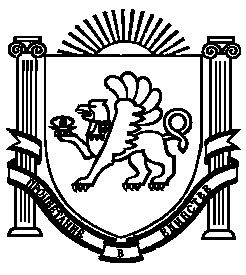 